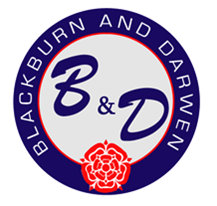 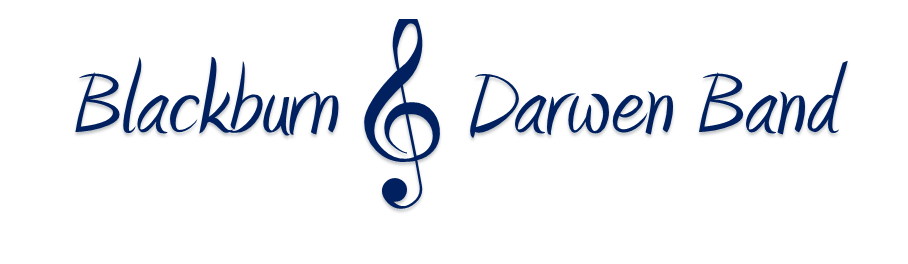 Kindly supported by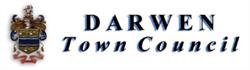 March & Hymn Contest ApplicationSunday 9th June 2024£60 entry fee (Refunded if contest is cancelled)Bank Transfer payments to be made to Blackburn & Darwen Band, Sort code 30-90-87 Account No 00652287Cheques to be made payable to Blackburn & Darwen BandClosing Date 26th May 2024Application forms can be sent via email to blackburnanddarwenband@gmail.com or via post to Sue Speakman, 3 Meadow Terrace, The Meadows, Darwen, Lancs BB3 0SPName of BandNational Grading of BandMusical Director of BandContest Secretary Name & Contact Info, inc TelEmailPayment Method